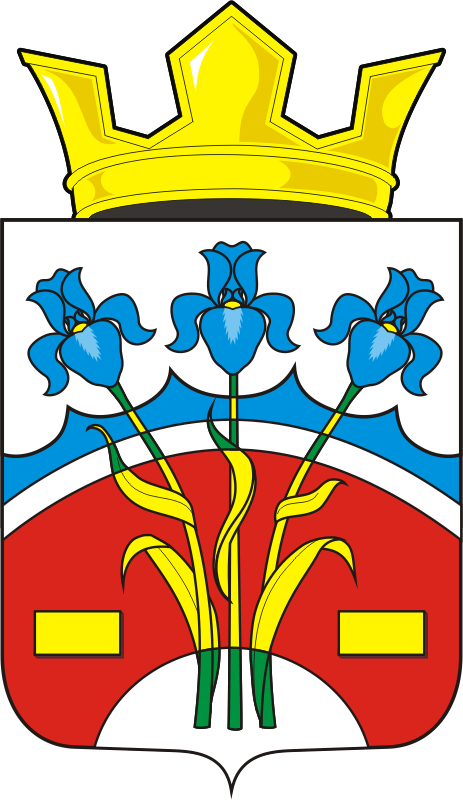 АДМИНИСТРАЦИЯ ФЕДОРОВСКОГО ПЕРВОГО СЕЛЬСОВЕТА                                  САРАКТАШСКОГО РАЙОНА ОРЕНБУРГСКОЙ ОБЛАСТИП О С Т А Н О В Л Е Н И Е _________________________________________________________________________________________________________12.11.2019 				с. Федоровка Первая			        № 40-п Об утверждении предварительных итоговсоциально – экономического развития за 2019 годи прогноза социально-экономического развитияадминистрации муниципального образования Федоровский Первый сельсовет Саракташского района Оренбургской области на период 2020-2022 гг.Руководствуясь статьями 169, 173 Бюджетного Кодекса Российской Федерации, статьей 10 разделом 3 Положения о бюджетном процессе в администрации МО Федоровский Первый сельсовет Саракташского района Оренбургской области от 30.09.2019 г. № 118Утвердить предварительные  итоги социально – экономического развитияза 2019 год	администрации муниципального образования Федоровский Первый сельсовет Саракташского района Оренбургской области (Приложение 1)Утвердить прогноз социально-экономического развития администрациимуниципального образования Федоровский Первый сельсовет Саракташского района Оренбургской области на период 2020-2022 гг. (Приложение 2,3)Постановление вступает в силу после дня его обнародования и подлежит размещению на официальном сайте муниципального образования Федоровский Первый сельсовет.Контроль за исполнением настоящего постановления оставляю за собой.Глава Федоровского Первого сельсовета                                                                   А.А.ХлопушинРазослано: прокурору района, финансовый отдел администрации Саракташского района, официальный сайт, в дело.Приложение № 1 к постановлению администрации Федоровского Первого сельсовета № 40-п  от 12.11.2019Предварительные итогисоциально - экономического развитияадминистрации муниципального образования Федоровский Первый сельсовет Саракташского района Оренбургской области за 2019 годаи ожидаемые итоги социально-экономического развития поселенияза 2020-2022 гг.Предварительные итоги социально - экономического развития администрации муниципального образования Федоровский Первый сельсовет Саракташского района Оренбургской области за  2019 года.План социально-экономического развития администрации муниципального образования Федоровский Первый сельсовет Саракташского района Оренбургской области на 2019 год, направлен на повышение уровня и качества жизни населения через осуществление полномочий по решению вопросов местного значения в соответствии с Федеральным законом от 06.10.2003 № 131-ФЗ «Об общих принципах организации местного самоуправления в Российской Федерации», разработан в соответствии с прогнозом социально-экономического развития территории.                                                                                                     Поступление  налогов за 2019 года (тыс. руб.)Выполнение плана за 2019 год по собственным доходам ожидается на уровне 108,8%.Приложение № 2                                                                                                                                                                                                              к постановлениюглавы администрацииФедоровский Первый сельсовет№ 40-п от  12.11.2019 г ПРОГНОЗ СОЦИАЛЬНО-ЭКОНОМИЧЕСКОГО РАЗВИТИЯ ТЕРРИТОРИИИ МУНИЦИПАЛЬНОГО ОБРАЗОВАНИЯ ФЕДОРОВСКИЙ  ПЕРВЫЙ  СЕЛЬСОВЕТ САРАКТАШКОГО РАЙОНА ОРЕНБУРГСКОЙ ОБЛАСТИ НА 2019-2022 ГОДЫПриложение № 3к постановлению главы  МОФедоровский Первый сельсовет от 12.11.2019г. № 40-пПояснительная запискак проекту бюджета Федоровского Первого сельсовета на 2020 год и на плановый период 2021 и 2022 годов.Проект бюджета Федоровского Первого сельсовета на 2020 год и на плановый период 2021 и 2022 годов подготовлены в соответствии с требованиями, установленными Бюджетным кодексом Российской Федерации, решением Совета депутатов Федоровского Первого сельсовета от  05.03.2011 №28 «Об утверждении положения о бюджетном процессе в муниципальном образовании Федоровского Первого сельсовета».При расчете объема доходов бюджета учитывались вступающие в силу с 1 января 2019 года изменения в нормативные правовые акты Российской Федерации, регулирующие отношения в области налогов и сборов, а также бюджетного законодательства. При формировании проекта бюджета использовались показатели прогноза социально-экономического развития Федоровского Первого сельсовета на         2020 год, и на период 2021- 2022 года.  Прогноз доходов  бюджета поселенияПо прогнозу доходы определились в 2020 году в сумме 4 146 180 рублей, в 2021 году – 4 018 630 рублей, в 2022 году – 4 019 140 рублей, а именно:                         Налог на доходы физических лицНорматив отчислений в бюджет поселений – 15,0 процентов.Налог на доходы физических лиц в бюджет поселения на 2020 год предусмотрен в сумме 158,0 тыс. рублей. На 2021 год налог планируется в сумме 161,0 тыс. рублей, на  2022 год –   164,0 тыс. рублей.Акцизы по подакцизным товарам (продукции), производимымна территории РФПоступление акцизов на нефтепродукты на 2020-2022 годы запланированы на основании дифференцированных нормативов, рассчитанных на основании протяженности автомобильных дорог местного значения, находящихся в собственности муниципального образования и составляют:2020 год – 262,00 тыс. руб.2021 год –280,00 тыс. руб.2022 год – 313,00 тыс. руб.Налог на имущество физических лицПоступление налога на имущество физических лиц в 2020 году прогнозируется в сумме 1,0 тыс. рублей; в 2020 году –1,0 тыс. рублей; в 2021 году – 1,0 тыс. рублей. Норматив отчислений в бюджет поселения 100%.Земельный налогПланирование земельного налога на 2020-2022 годы выполнено исходя из кадастровой оценки земли.Поступление земельного налога в бюджет поселения в 2020 году прогнозируется в сумме 682 тыс. руб.; в 2021 году – 682 тыс. руб.; в 2022 году – 682 тыс. руб., норматив отчислений – 100%.II. Проект расходов бюджета поселения.  В составе расходов бюджета поселения предусматриваются средства на:в 2020 году и плановом периоде 2021 и 2022 годов планируется сохранить действующие в текущем году условия оплаты труда работников муниципальных бюджетных учреждений, в связи, с чем объем бюджетных ассигнований на эти цели определяется на уровне 2019 года, но с учетом повышения минимального размера оплаты труда.Начисления на фонд оплаты труда определяются по единым тарифам  страховых взносов в системы пенсионного, социального и медицинского страхования на 2020 год в размере 30,2 процента, на 2021 и 2022 годы –       30,2 процента. На весь период формирования проекта бюджета сохраняются  расходы по взносам на обязательное социальное страхование от несчастных случаев в размере 0,2 процента от фонда оплаты труда.В составе расходов  бюджета предусматриваются средства на:повышение стоимости коммунальных услуг, планируемых к потреблению бюджетными учреждениями в 2020 году и плановом периоде 2021 и 2022 годов, в размерах соответственно к 2019 году на:газ – 7,5 и 15 процентов;электрическую энергию на 2020 год повышение планируется на 15 и 20 процентов на 2021 и 2022 годы соответственно к 2019 году; Объемы бюджетных ассигнований сохраняются на уровне 2019 года на весь период формирования бюджета по следующим расходам:информационное обслуживание;материальные затраты.Ассигнования на текущий ремонт основных средств на 2020 год  и плановый период 2021 и 2022 годов определяется на каждый год в размере           0,2 процента от балансовой стоимости основных средств по состоянию на     1 января 2020 года.Наименование доходаУтверждено на годПоступилоза 10 мес.Исполнено в % к годуОжидаемые поступления за годВ % к плану на год1.Налог на доходы физических лиц243,0126,452,0243,8100,32.Налоги на товары, работы, услуги, реализуемые на территории поселения251,6233,492,8266,2105,83.Налог на имущество физических лиц6,06,2103,36,2103,34.Земельный налог573,0327,557,6648,5113,25. Налог на совокупный доход1,51,066,71,9126,76.Прочие неналоговые доходы78,075,396,587,8112,6ИТОГО собственныедоходы1153,1769,866,81254,4108,86.Прочие безвозмездные поступления в бюджеты поселений2945,42475,684,02945,4100,07.Субвенций89,989,910089,91008.Иные межбюджетные трансферты200,0200,0100,0200,0100Итого безвозмездные поступления3235,32765,485,53235,3100,0ВСЕГО4388,43535,380,64489,7102,3№№ппПОКАЗАТЕЛИЕдиницыизмеренияОтчет2017Отчет2018Отчет2019ПрогнозПрогнозПрогнозПрогнозПрогнозПрогноз№№ппПОКАЗАТЕЛИЕдиницыизмеренияОтчет2017Отчет2018Отчет2019202020202021202120222022№№ппПОКАЗАТЕЛИЕдиницыизмеренияОтчет2017Отчет2018Отчет2019Вариант 1Вариант2Вариант1Вариант2Вариант1Вариант2  1.Демографическиепоказатели:-количество селшт.333333-численность населения постоянноготыс. чел799791793795800800-число домовладенийшт.306306307308308309-численность рождаемостичисло родившихся333333-численность смертностичисло умерших131211777-коэффициент естественного прироста населениячел.00000002.Сельское хозяйство:Численность скота у населения,            в том числе:гол.КРС из нихгол257237227227227227-коровыгол1009080808080-свиньигол130120120120110110-козыгол6060100100100100-овцыгол6070100120120120птицагол200020002200240026002600Транспорт:-протяженность дорог (поселковые)км6,46,46,46,46,46,4-дороги общего пользованиякм6,46,46,46,46,46,4-расстояние до районного центракм151515151515-численность автомобилей у населения:шт.808592951001057Финансы:Доходы, в том числе:тыс.руб.5 577,83 944,84 388,44 146,24 018,64 019,1Налоговые и не налоговые доходытыс.руб.944,0990,71153,11182,01203,01239,0в т.ч.Налог на доходы физических лицтыс.руб.142,0148,0243,0158,0161,0164,0Налоги на товары, работы, услуги, реализуемые на территории поселения (акцизы)тыс.руб.238,0256,7251,6262,0280,0313,0Налог на имущество физических лицтыс.руб.27,022,06,01,01,01,0Земельный налогтыс.руб.537,0564,0573,0682,0682,0682,0Государственная пошлина (нотариус)тыс.руб.00,000,00000Единый сельхозяйственный налогтыс.руб.0,000,001,51,01,01,0Доходы от сдачи в аренду имущества находящегося в мун. собственноститыс.руб.00,0078,078,078,078,0Прочие неналоговые доходытыс.руб.0,000,000,00---Итого собственные доходытыс.руб.944,0990,71153,11182,01203,01239,0Прочие безвозмездные поступления в бюджеты поселенийтыс.руб.0,000,000,00---Субвенции тыс.руб.71,385,889,992,292,695,1Дотации тыс.руб.3013,02868,73145,42872,02723,02685,0Прочие межбюджетные трансфертытыс.руб.1549,5000000Итого безвозмездные поступления тыс.руб.4633,82953,93235,32964,22815,62780,1Расходытыс.руб.5 577,84 731,25 361,04146,24018,64019,1Общегосударственные вопросытыс.руб.1945,92192,72355,22094,31889,41849,7Национальная оборона  (мобилизационная и вневойсковая подготовка)тыс.руб.76,283,289,992,292,695,1Национальная безопасность и правоохранительная деятельность В т.ч.тыс.руб.Органы юстициитыс.руб.3,52,10000Обеспечение пожарной безопасноститыс.руб.26,727113,227,027,027,0Другие вопросы в области национальной безопасности и правоохранительной деятельности тыс.руб.0000Национальная экономика (дорожное хозяйство)тыс.руб.329,2268,21151,6262,0280,0313,0Жилищно-коммунальное хозяйство (благоустройство)тыс.руб.265,3496,6345,1345,1360,0360,0Культура, кинематография, средства массовой информации (культура)тыс.руб.1080,601661,41306,01325,61369,61374,3Социальная политика (социальное обеспечение населения)тыс.руб.1028,700000Наименование доходовПроект бюджета (руб.)Проект бюджета (руб.)Проект бюджета (руб.)2020 год2021 год2022 годНеналоговые и неналоговые  доходы1 182 000   1 203 000  1 239 000Безвозмездные поступления2 964 180   2 815 630  2 780 140Всего доходов4 146 180   4 018 6304 019 140